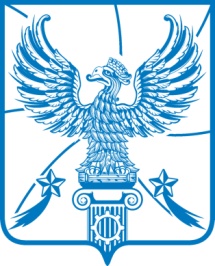 ГЛАВАМУНИЦИПАЛЬНОГО ОБРАЗОВАНИЯГОРОДСКОЙ ОКРУГ ЛЮБЕРЦЫ
МОСКОВСКОЙ ОБЛАСТИПОСТАНОВЛЕНИЕ31.10.2019                                                                                                      № 38-ПГг. ЛюберцыО проведении общественных обсуждений по вопросу предоставления разрешения на условно разрешенный вид использования «связь» для земельного участка с кадастровым номером 50:22:0010307:642, местоположение: Московская область, г.о. Люберцы, п. ВУГИВ соответствии с Градостроительным кодексом Российской Федерации, Федеральным законом от 29.12.2004 № 191-ФЗ «О введении в действие Градостроительного кодекса Российской Федерации», Федеральным законом        от 06.10.2003 № 131-ФЗ «Об общих принципах организации местного самоуправления в Российской Федерации», Уставом городского округа Люберцы Московской области, Положением об организации и проведении общественных обсуждений по вопросам градостроительной деятельности в муниципальном образовании городской округ Люберцы Московской области, утвержденным Решением Совета депутатов городского округа Люберцы Московской области от 06.06.2018 № 220/22, Порядком предоставления предложений и замечаний по вопросу, рассматриваемому на общественных обсуждениях в сфере градостроительной деятельности, утвержденным Решением Совета депутатов городского округа Люберцы Московской области от 06.06.2018  № 221/22, письмом Комитета по архитектуре и градостроительству Московской области № 28Исх-31313/06-01 от 28.10.2019, постановляю: Назначить общественные обсуждения по вопросу предоставления разрешения на условно разрешенный вид использования «связь» для земельного участка с кадастровым номером 50:22:0010307:642, местоположение: Московская область, г.о. Люберцы, п. ВУГИ, с 7 ноября 2019 года по 27 ноября 2019 года.Провести общественные обсуждения, указанные в пункте 1 настоящего  Постановления,  согласно  порядку   проведения   общественных   обсуждений по вопросу предоставления разрешения на условно разрешенный вид использования «связь» для земельного участка с кадастровым номером 50:22:0010307:642, местоположение: Московская область, г.о. Люберцы,          п. ВУГИ. (Приложение №1)3. Уполномоченному органу на проведение общественных обсуждений – администрации городского округа Люберцы обеспечить:3.1. Оповещение о начале общественных обсуждений;3.2. Прием и обобщение замечаний и предложений;3.3. Размещение материалов по вопросу предоставления разрешения на условно разрешенный вид использования «связь» для земельного участка с кадастровым номером 50:22:0010307:642, местоположение: Московская область, г.о. Люберцы, п. ВУГИ, в информационно-телекоммуникационной сети «Интернет», на региональном портале государственных и муниципальных услуг;3.4. Проведение экспозиции по вопросу предоставления разрешения на условно разрешенный вид использования «связь» для земельного участка с кадастровым номером 50:22:0010307:642, местоположение: Московская область, г.о. Люберцы, п. ВУГИ, указанного в пункте 1 настоящего Постановления;3.5. Подготовку и оформление протокола общественных обсуждений;3.6. Подготовку и опубликование заключения о результатах общественных обсуждений;3.7. Направление уведомления о проведении общественных обсуждений  по вопросу предоставления разрешения на условно разрешенный вид использования «связь» для земельного участка с кадастровым номером 50:22:0010307:642, местоположение: Московская область, г.о. Люберцы,          п. ВУГИ, правообладателям земельных участков, имеющих общие границы.4. Создать Комиссию по проведению общественных обсуждений в следующем составе:Председатель – Э.А. Рыжов – заместитель Главы администрации городского округа Люберцы;Заместитель председателя – Ю.Н. Пантелеев – начальник управления архитектуры администрации городского округа Люберцы;Заместитель председателя – О.А. Шичавина – заместитель начальника управления архитектуры администрации городского округа Люберцы;Члены комиссии:М.В. Криворучко – начальник правового управления администрации городского округа Люберцы;Секретарь  – И.М. Воробьева – ведущий архитектор службы архитектурно-художественного регулирования администрации городского округа Люберцы.5. Опубликовать настоящее Постановление в средствах массовой информации и разместить на официальном сайте  администрации городского округа Люберцы в сети «Интернет». 6. Контроль за исполнением настоящего Постановления возложить на заместителя Главы администрации Э.А. Рыжова.Глава городского округа                                                                     В.П. РужицкийПриложение к Постановлению Главы городского округа Люберцы от 31.10.2019 №38-ПГПорядок проведения общественных обсуждений по вопросу предоставления разрешения на условно разрешенный вид использования «связь» для земельного участка с кадастровым номером 50:22:0010307:642, местоположение: Московская область, г.о. Люберцы, п. ВУГИВ ходе экспозиции проводятся консультации по вопросу предоставления разрешения на условно разрешенный вид использования «связь» для земельного участка с кадастровым номером 50:22:0010307:642, местоположение: Московская область, г.о. Люберцы, п. ВУГИ.Контактный телефон: 8-495-509-11-07.Адрес электронной почты: lubarx@mail.ruВ период общественных обсуждений участники общественных обсуждений имеют право представить свои предложения и замечания в срок с 7.11.2019 года по 27.11.2019 года по обсуждаемому проекту посредством:- записи предложений и замечаний в период работы экспозиции;- личного обращения в уполномоченный орган;- портала государственных и муниципальных услуг Московской области;- посредством официального сайта администрации;- в письменной форме в адрес организатора общественных обсуждений;- почтового отправления.Участниками общественных обсуждений по вопросу предоставления разрешения на условно разрешенный вид использования «связь» для земельного участка с кадастровым номером 50:22:0010307:642, местоположение: Московская область, г.о. Люберцы, п. ВУГИ, являются:- граждане, постоянно проживающие в пределах территориальной зоны, в границах которой расположен земельный участок с кадастровым номером 50:22:0010307:642, в отношении которого запрашивается разрешение на условно разрешенный вид использования «связь»;- правообладатели находящихся в границах этой территориальной зоны земельных участков и (или) расположенных на них объектов капитального строительства;- граждане, постоянно проживающие в границах земельных участков, прилегающих к земельному участку, в отношении которого запрашивается разрешение на условно разрешенный вид использования «связь»;- правообладатели земельного участка и (или) расположенных на нем объектов капитального строительства, правообладатели помещений, являющихся частью объекта капитального строительства, расположенных в границах земельного участка, в отношении которого запрашивается разрешение на условно разрешенный вид использования «связь».Исчерпывающий перечень документов, необходимых для рассмотрения предложений и замечаний по вопросу предоставления разрешения на условно разрешенный вид использования «связь» для земельного участка с кадастровым номером 50:22:0010307:642, местоположение: Московская область, г.о. Люберцы, п. ВУГИ: Для физических лиц:1. Заявление, подписанное непосредственно самим Заявителем, по установленной форме.2. Документ, удостоверяющий личность Заявителя, в том числе копия страниц паспорта со сведениями о регистрации по месту жительства.3. Правоустанавливающие (либо правоудостоверяющие) документы на земельный участок и (или) объект капитального строительства, оформленные до введения в действие Федерального закона от 21.07.1997 № 122-ФЗ «О государственной регистрации прав на недвижимое имущество и сделок с ним», сведения о которых не содержатся в Едином государственном реестре недвижимости (при обращении правообладателя).Для юридических лиц:1. Заявление, подписанное непосредственно самим Заявителем, по установленной форме.2. Документ, удостоверяющий личность лица, имеющего право действовать без доверенности от имени юридического лица.3. Документы, подтверждающие полномочия лица действовать от имени юридического лица.4. Правоустанавливающие (либо правоудостоверяющие) документы на земельный участок и (или) объект капитального строительства, оформленные до введения в действие Федерального закона от 21.07.1997 № 122-ФЗ «О государственной регистрации прав на недвижимое имущество и сделок с ним», сведения о которых не содержатся в Едином государственном реестре недвижимости (при обращении правообладателя).В случае обращения для рассмотрения предложений и замечаний представителя Заявителя, уполномоченного на подачу документов (без права подписания заявления) и получение результата рассмотрения предложений и замечаний, в дополнение к обязательным документам предоставляются:1. Документ, удостоверяющий личность представителя Заявителя, уполномоченного на подачу документов и получение результата рассмотрения предложений и замечаний.2. Документ, подтверждающий полномочия представителя Заявителя, уполномоченного на подачу документов и получение результата рассмотрения предложений и замечаний: для представителя юридического лица – доверенность за подписью руководителя юридического лица или иного уполномоченного лица, для представителя физического лица – доверенность, удостоверенная в порядке, установленном законодательством Российской Федерации.Информационные материалы по вопросу предоставления разрешения на условно разрешенный вид использования «связь» для земельного участка с кадастровым номером 50:22:0010307:642, местоположение: Московская область,              г.о. Люберцы, п. ВУГИ, размещены на сайте: http://люберцы.рф/.Дата проведения общественных обсужденийСрок проведения общественных обсужденийНаселенный пунктАдрес экспозицииВремя работы экспозициис 07.11.2019г. по 27.11.2019г.Срок проведения общественных обсуждений устанавливается с момента оповещения жителей муниципального образования о времени и месте их проведения до дня опубликования заключения о результатах общественных обсужденийгород ЛюберцыМосковская область, г. Люберцы, Октябрьский пр-т, д.190, каб.206.Ответственный: Пантелеев Юрий Николаевич, Шичавина Оксана Александровна тел. 8(495)509-11-07Экспозиция открыта с 07.11.2019г.    по 27.11.2019г.Часы работы экспозиции: Понедельник-четверг с 9.00 до 18.00 обед с 13.00 до 13.45, пятница с 9.00 до 16.45 обед с 13.00 до 13.45.